 MAKING THINKING VISIBLE: Learning StrategiesVISUAL TEACHING STRATEGIES (the basics)Present a carefully selected imagesAllow for a few moments of silent lookingDepending on the age and skill of the students, allow them to take notes (great practice for generating evidence to prove their point)Ask the following questionsWhat’s going on in this picture?What do you see that makes you say that?What more can you/we find?Some specific components of the strategy: Put your hand on the portion of the image as the student mentions itParaphrase the student commentLink student comments, whether they agree or disagreeDo not evaluate as correct or incorrect (yes—this is tough)VTS is great—it gives kids permission to wonder, allows them to use what they already know, they don’t need to recall anything, as everything they need is right there—basically it calls for identification, observation, evaluation and tweaking.  It encourages students to find the narrative in the visual.Mostly, it is not about right or wrong, but engaging students in a process of learning how to think rather than what to think.They learn that knowledge is created—not delivered by a teacher but a process of explorationIt works well with many of the strategies that follow, particularly I Used to Think, But Now I ThinkZoom In  It can also be extended to other disciplines, such as Math, Text (Poetry) and Social StudiesIt is good for Writing as Well—I will address those later in the workshophttp://www.vtshome.org/Let’s try with Winslow Homer’s Snap the Whip http://www.winslowhomer.org/images/paintings/snap-the-whip.jpgPASS THE BATONTo be used with primary source objects or texts or paintings or an idea. Instruction to teachers:Think about how this ‘entity’ might be used at the Elementary, Middle School and High School levels.  What elements are appropriate for each?  What expectations do you have about the understanding and knowledge of your students as they enter the next level of education? What can the next level’s teachers expect to inherit from you? Suggest a ‘path’ for this object.  In may be placed in any discipline or course, and used more than once but it must be incorporated in at least 3 points in the K-12 curriculum.Illustrate the path of the object.  Facilitator will provide examples for participants.Let’s use Uncle Sam’s Family Tree http://maps.bpl.org/id/12971Alternative—3 different academic disciplines.  Change to what expectations do all disciplines share?  How do they differ from one another.  What is Common in the Common Core?*ONE SENTENCE PROJECTDaniel Pink explaining the projecthttp://www.danpink.com/2010/10/whats-your-sentence-the-movie/Exampleshttp://vimeo.com/18347489Extend to education—one sentence about a book you read, a person you learned about, an eventwhat you want the students to understandIllustrate your sentenceDo one sentence for key terms—like Teacher, Student or subject matter-Math, ScienceFIND SOMEONE AND ASKPerspective builder for looking at art, reading poetryUse of pair-share conceptalso want to add how the perspective of others changes how you see thingsas in—now I notice…SEE-THINK-JUSTIFY-WONDERStudents look at visual documentRespond to following questionsWhat do you See?What do you think is going On?Justify your answers—why do you think/say that?What does it make you Wonder?Have students work in the following wayDivided in small groups, they first respond individually, the come together and discuss.  Come to a consensus on each.Present to larger group.ZOOM-INWe used this with the slave photograph as well as with the political cartoon when I decided to go into more depth to think about the role of contextEach student gets part of a whole—could be a piece of writing, steps in an experiment, a set of instructionsBegin with Six Blind Men and the Elephant—As well as the poemhttp://www.constitution.org/col/blind_men.htmwhat do they ‘know’ looking at one partwhat do they know as they look at a second part (pair-square)design a task by grade/disciplineAllows for exploration of concept—what we know can changeAlternative: Reveal each part of a picture slowly—Here we will show 3 elements of a picture.  All seem quite benign.And then….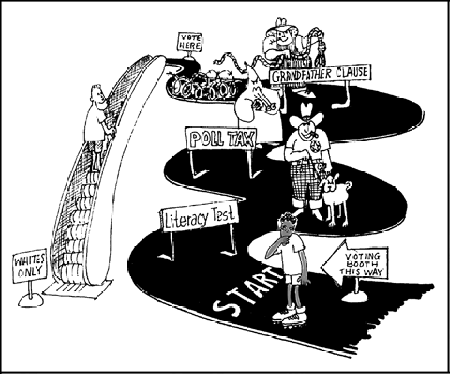 how does understanding increase as they get fuller picture (literally)what questions do they ask at each step—how do questions change as more is revealedConnect to Strategy—I used to think; now I think—concrete version…THINK-PUZZLE-EXPLOREUsed this to introduce the notion of the role of context. The topic was SlaveryGreat to shape teaching; a form of pre and ongoing assessmentWhat do you think you know about this topic?What questions or puzzles do you have about this topic?How might we explore these questions?Learning ongoing; students plan inquiryAnother alternative way to do PASS THE BATON (how do people consider this topic at different points in their education/in different disciplines) and shows that learning is ongoingExample from book: TIMEAlternative: What is a credible source for this topic?3-2-1this strategy is done at several points—begins as pre-assessment, then ongoing assessment, as well as instructional direction providerBefore you introduce a topic/idea3 words 2 questions1 metaphor/simile/analogy—for pre-readers—great way to teach symbols—what picture can you draw that makes you think of this?  Can go from concrete to abstract, e.g. Will use with What is a Map –to Ideas about BiasAs you continue on, what 3 new words, 2 questions, 1 metaphor/simile/analogyCOMPASS POINTSWe used this strategy to explore the shift to the Common CoreIdeal for project based learningSet up in for parts of the roomExcitement, Worries, Needs, Suggestions—Have kids brainstorm, post stickies, do gallery walkPerhaps before a new unit, major project; help adjust the rubricExample with teachers—shift to the Common Core; teacher evaluationSomething parents may also experience—use on back to school nightTHE EXPLANATION GAMEThis is the same as Visual Teaching StrategyName it—what do you see—hone in on a feature, small itemExplain it—what could it be—what role or function might it have; why might it be thereGive reasons-why do you say that or why do you think it happened that wayGenerate alternatives—what else could it be?Great example on DVD—with K students looking at a painting—show clipAnd ask teachers to model strategy:   What do you see/What could it be/Why do you say thatWhat did students notice?What questions did teacher ask?How did the teacher use the routine?Formative AssessmentGives Teaching DirectionCan also be used to deconstruct abstract ideas—Family, School Rules, GovernmentHEADLINES-write a headline for this topic, issue, piece of text, visual document that summarizes and captures a key aspect that you feel is significant and importantAllows students to stop and reflectTake a gallery walk to observeDo they see what I see?What am I Missing?  Can be connected to Zoom-In Perspective BuildingAlternative: CaptionsCOLOR-SYMBOL-IMAGEGreat Example on DVD from HS Chemistry class on StoichiometryGood for pre-reading or nonverbal learners—also distill down to essence of an ideaWay to explore topic, idea, person, event, whateverChoose a color that you think best represents the essence of that idea person, event, whateverCreate a symbol that you think best represents the essence of that idea, person, event, whateverSketch an image that you think best captures the essence of that idea person, event, whateverStudents also have to explain their choices—think-pair-share-squareCONCEPT MAPSGenerate a list of ideas and initial thoughts that come to mind when you think about this topic Sort your ideas according to how central or tangential they are –place central ones closest, others further away on the pageConnect your ideas by drawing lines between ideas that have something in common—explain connection on the line in a phraseElaborate on any ideas or thoughts you have written by adding new ideas that expand, extend or add to your initial ideas[can do on a single piece of paper or with index cards or of course my favorite—stickies-allows you to move, change ideas around]good examples—lesson plans, assessment, critical thinking, teaching a new topicCONNECT/EXTEND/QUESTIONHow are ideas and information CONNECTED to what you already knowWhat new ideas and information did you get that EXTENDED your thinking in new directionsWhat new QUESTIONS do you now have from what you have learnedOr put another way—what do want to learn more aboutThis is a good precursor to researchCHECKING INWhat did you Connect to?What didn’t you agree with?What question do you have?What did you think was important?What was a new thing you learned?For readers—good check for independent readingFor pre-readers or non verbal students—what did they hear or see?I USED TO THINK/TUG OF WAR/BALANCING ACTHelp students build arguments/see perspectiveTake issues that are decidedly not black and whiteCan also use image of a balancePut things on both sides of the scaleEach time you put something on the scale, you have to explain why it is an important considerationPossible topics for teachers: longer school year/day; teacher evaluationUse with WHAT MAKES YOU SAY THAT?For kids: all ice cream lunch; recess all day long/grades/going to bed early/gradesUse chocolate bar problemFollow up with I used to think; now I thinkWHAT MAKES YOU SAY THATA way of probing students to exploring their thinking Started with visual thinking strategies—what’s going on in this paintingLook at DVD of kindergarten studentsBut have to back it upBut also do not in a confrontational way but in a way that invites inquiryAt the core is unpacking observation—kids say things becausethey think it is what we want to hear (this increases year by year)become more entrenched in opinionsNeed to reconnect them to process of identifying origins of their observationsBIAS IS OK—just ascertain its origins—start with literal bias—what is the slant you see—do this in conjunction with FROM WHENCE OPINIONSCIRCLE OF VIEWPOINTS/STEP INSIDEPerspective building and role playingImagine a situation from multiple points of viewAssign students different rolesWhat question might each person ask in that roleHow would they answer the question in different rolesFirst Day of School: 4 peopleKindergarten student new to schoolOlder sister of Kindergarten StudentPrincipalNew Teacher of older sisterWho Might get lost?Who might be able to help out?Who is the most scared the night before?What is a question each person might ask?Change rolesGo from the concrete to the abstract—school rules to waging warBe on the inside and outside of a group—revealed and hidden issuesShow Slave photo:Photograph of slaves picking cotton on Hilton Head http://www.flickr.com/photos/59843331@N03/5468267625/in/photostreamSelect a person in the photo—what is he thinking?What was he thinking 10 minutes before the picture was taken?Who else is in this person’s life that you can’t see? WHEN CAN I SAY THATWhen are absolutes acceptable in education?When is it OK for your students to say ALWAYS OR NEVER?When is it OK for a teacher to say ALWAYS OR NEVER?When is it good to say MAYBE, OFTEN, SOMETIMES?Put large Blank sheets around the room with those words at the top.  Ask the students when they use these words.FROM WHENCE OPINIONSWe spent a lot of time looking at data and from where opinions comeThe person from the national archives look at 3 data sets with the group, each progressively less structured to see how one connects information to opinionsI also had them ask questions based on what they observed in the world around them and design an experiment that might produce an answer to their question	Identify your biasPeople have strong opinions but John Locke was correct—they are born tabula rasa—as blank slates.  They come to these biases through their experience with the world.  There are several steps hereIdentifying what one’s biases are—bias is not good or bad.  The word means slant.  Just see which way you leanThe second step is connecting bias or opinion to facts which means distinguishing between them.  This tends to be awfully abstract for kids.Facts are things that can be measured; favorite example—it is 46 degrees out.  That is a measurable fact.  If you think that is cold—that is an opinion.Sue is 4 feet 2 inches.  Is she tall or short?  Need more facts.  If she is 6 years old, she is tall.  If she is 26 years old, she is short.[also a nice way to review nouns and adjectives]Generate a list of facts about a topic about which the students have an opinion—a sports team, a favorite movie, a special relative—keep it light.Now connect the list of facts and let them see how that led them to the opinion.What happens if they get information that contradicts the opinion?That’s OK because they need to understand that you can like something but not everything will be positive or support their case.  You are also helping them to learn how to make an argument, both orally and in writing, which we will tackle later.  Not about agreement, but about PROCESSAnd people can have negative opinions about things too but the important point is that opinions STEM FROM FACTSSENTENCE-PHRASE-WORDCan use with reading text or visual documents/image/scene or story with pre or non-readers—also great with negotiation—Yes And/Yes Buthttp://youtu.be/cSzCfsGvwj0or Listening Maps--http://youtu.be/RGF8xz_B3hMhttp://cc.betterlesson.com/lesson/485876/setting-the-right-tone-for-the-school-year-dear-students-returning-to-schoolAlways good to have a recorder in the room for such activitiesIdentify as SENTENCE  that was meaningful to youIdentify a PHRASE that moved, engaged or provoked youIdentify a WORD that captured your attention or struck you as powerfulWith things other than written text, substitute images, scenes, etcHave students do as Think-Pair-Share first, perhaps discuss themes they can connect to if this part of a larger unit.Also, if it is one of a series of texts or images they are looking at around a theme, does it miss any part of the theme?   How does it extend their understanding of it?FAVORITE VISUAL RESOURCESClark Art Institute (Curate your own exhibition) http://remix.apps.clarkart.edu/Harpers’s Weekly (Political Cartoons) http://www.harpweek.com/Lessons in Looking, http://picturinghistory.gc.cuny.edu/mtr.phpMatters of Education (my website) http://mattersofeducation.org/	[NB—lessons on generic visual sources-- http://jwa.org/teach/primarysources/abouttypes.htmlThe Document Study Sheets provide teacher and student sheets for several types of visual resources]Museum of Fine Arts Boston, http://educators.mfa.org/homeMetropolitan Museum of Art, http://www.metmuseum.org/collection/the-collection-onlineUniversity of Chicago Museum Website http://smartmuseum.uchicago.edu/Many of these strategies have been adapted from Making Thinking Visible, book and DVDRon Ritchart, Mark Church and Karin Morrison. San Francisco, Jossey-Bass, 2011. Activity: Go and Explore!!!!Working with a partner, select one of the websites above.  Find an image and plan an activity for a group of students that will make THINKING VISIBLE FOR THEM!!! 